Katolička osnovna škola u ViroviticiJelovnik od  22.04. -26.04.2024.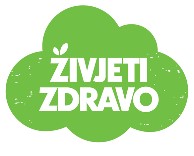 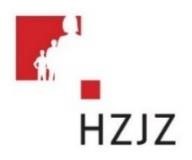 Škola zadržava pravo izmjene jelovnika zbog prenamjene namirnica i rasporeda dostave hrane! 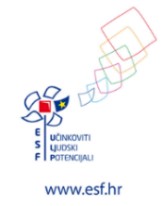 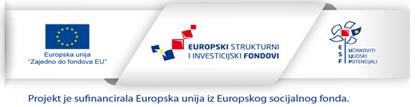 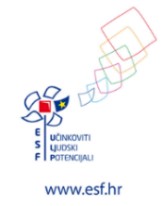 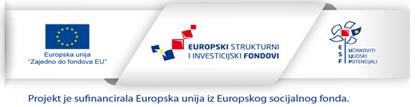 DoručakRučakUžinaPonedjeljak22.04.2024.Marmelada, maslacmlijekokruh (A, E, G)Grah sa špekomkruh (A, I)Slani štapići(G, E, H)Utorak23.04.2024.Slana kifla, kuhano jajejogurt (A, F)Pileći paprikaš sa noklicamakruh(A, C)Rižini krekeri(G)Srijeda24.04.2024.Čokoladne pahuljice sa mlijekom (A, F)Mesne okruglice u umakupalenta, kruh (I, A)voćeČetvrtak25.04.2024.Pecivo sa hrenovkomSok (A, G)Pečena puretinacarsko povrće (A,G,F)Keksi (E, H, G)Petak26.04.2024.Krafna sa čokoladommlijeko (D, G, A)Tjestenina sa tunjevinom(A, I)Čokoladni maffin(G, A, E)